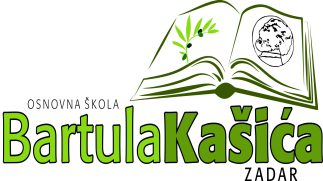 REPUBLIKA HRVATSKAOsnovna škola Bartula Kašića Bribirski prilaz 2 ,23 000 ZadarKLASA: 003-07/21-01/01URBROJ: 2198/07-20-21-03Zadar, 15. ožujka 2021. godineZAPISNIKs prvog (1.)  Skupa radnika, održanog dana 15. ožujka 2021. godine s početkom u 19,30 sati, istovremeno „on line“  i u zbornici škole uz poštivanje svih epidemioloških uvjeta.Predsjedavatelj: Doris Kožul Car.Predsjedavateljica, Doris Kožul Car, pozdravlja nazočne članove i potvrđuje da je na Skupu radnika prisutan potreban broj članova (najmanje 1/3 članova) za pravovaljano odlučivanje, da se poštuju sve  epidemiološke mjere određene od strane Stožera civilne zaštite i Hrvatskog zavoda za javno zdravstvo, te predlaže sljedeći DNEVNI RED1. Utvrđivanje postojanja uvjeta za izbor predstavnika radnika u Školski odbor    2. Imenovanje Izbornog odbora3. RaznoDnevni red je stavljen na usvajanje.Zaključak: Predloženi dnevni red je jednoglasno usvojen. - sa 85 članova „ZA“Točka 1.Predsjedavateljica Skupa radnika upoznaje radnike s odredbama važećih propisa navodeći da na temelju članka 119. Zakona o odgoju i obrazovanju u osnovnoj i srednjoj školi (Narodne novine broj 87/08, 86/09, 92/12, 105/10, 90/11, 5/12, 16/12, 86/12, 126/12, 94/13, 152/14, 07/17, 68/18, 98/19 i 64/20) u postupku izbora za članove Školskog odbora jednog člana bira i razrješuje radničko vijeće, a ako nije utemeljeno radničko vijeće imenuju ga i opozivaju radnici neposrednim i tajnim glasovanjem na način propisan Zakonom o radu za izbor radničkog vijeća koje ima samo jednog člana.Na temelju članka 141. stavka 2. Zakona o radu (Narodne novine broj 93/14, 127/17 i 98/19) sindikalna povjerenica Sindikata hrvatskih učitelja podnijela je Prijedlog za izbor predstavnika radnika u Školski odbor (KLASA: 003-07/21-01/01,URBROJ:2198/07-20-21-01, datum: 25.veljače 2021.godine), obzirom da mandat članovima Školskog odbora Osnovne škole Bartula Kašića traje do 6.travnja 2021. godine.Predsjedavateljica predlaže donošenje Odluke o utvrđivanju postojanja uvjeta za izbor predstavnika radnika u Školski odbor, te poziva članove da se o istom izjasne.Članovi su se jednoglasno izjasnili –  sa 88 članova „ZA“  - naknadno uključena još 3 članaZaključak: Donesena je Odluka o utvrđivanju postojanja uvjeta za izbor predstavnika radnika u Školski odbor. Točka 2. Predsjedavateljica predlaže donošenje odluke o imenovanju Izbornog odbora, te poziva članove da se prijave  i iznesu svoje prijedloge.U Izborni odbor predlažu se:1.Nives Knežević (član) i Marija Juričić (zamjenica),2. Marija Baričević (član) i Dušanka Dujić (zamjenica) i 3. Marija Peraić (član) i Marina Rados (zamjenica)Predsjedavateljica poziva članove da se izjasne za ili protiv predložene odluke o imenovanju Izbornog odbora.Članovi su se jednoglasno izjasnili –  sa 92 člana „ZA“ - naknadno uključena još 4 članaZaključak: Odluka o imenovanju Izbornog odbora je jednoglasno usvojena. Točka 3.	Pod točkom razno, predsjedavateljica je upoznala prisutne članove sa narednom procedurom izbora.Dnevni red je iscrpljen, o svim točkama predviđenim dnevnim redom je raspravljeno i o njima odlučeno. Predsjedavateljica zaključuje sjednicu Skupa radnika u 20,11 sati.Sastavni dio ovog Zapisnika je:    1. Odluka o imenovanju Izbornog odbora  Zapisničarka:						            	            Za predlagatelja  										________________                                                                                  ________________              Marija Peraić 		                                                                                   Doris Kožul Car		                  DOSTAVITI:Ravnateljica Radnici Osnovne škole Bartula KašićaOglasna ploča Osnovne škole, Radnici Osnovne škole Mrežne stranice Osnovne škole Bartula Kašića, http://os-bkasica-zadar.skole.hr/skola/ploca Pismohrana, ovdje